河科大学〔2019〕21号关于开展2019年学风建设月活动的通知校属各学院、有关单位： 为深入贯彻全国全省教育大会精神，切实加强我校学风建设工作，全面落实“立德树人”根本任务。经研究，决定继续在全校开展2019年学风建设月活动。现将有关事宜通知如下： 一、活动宗旨根据《河南科技大学进一步推进学生学风建设的十项措施》文件精神，通过扎实有效的教育管理工作和特色学风建设活动，使学校的教育教学秩序和育人环境更加优化，“勤学慎思 尊师诚信”的学风氛围更加浓厚，教师认真教书、学生认真学习的积极性和主动性进一步激发，师生精神状态进一步提升。二、活动形式今年“学风建设月”以特色学风建设活动成果展示、交流评比为主要活动形式。将组织开展特色学风建设活动成果展示和交流评比，“校级优秀学业导师”评选表彰，“免监考荣誉班级”评定，“海外游学”经验分享交流会，校院两级学风建设工作交流、总结表彰大会等。三、实施步骤1.宣传发动（11月18日-11月24日）各学院积极动员，使广大师生充分了解和认识本次活动的目的、意义和具体任务，进一步提升师生整体精神状态；充分利用校园网、校报、官方微信平台、广播站、宣传栏等媒体对本学院特色学风建设活动进行广泛宣传，在全校上下营造出浓厚的勤学习、正学风的良好氛围。2.展示交流（11月25日-12月8日）
　　各学院将2019年度特色学风建设活动的总结、图片、校内外媒体报道等情况制作成宣传展板，在学院教学楼、办公楼等位置进行展示；学院之间开展相互参观和学习交流活动，取长补短，共同提高；学校开展“校级优秀学业导师”评选、“免监考荣誉班级”评定和“海外游学”经验分享交流会活动。3.总结表彰（12月9日-12月16日）各学院召开学风建设工作总结表彰大会，认真总结本年度特色学风建设活动开展情况和建设成效，表彰在学风建设工作中涌现的先进集体和个人；学校将组织对各学院特色学风建设活动进行集中评审，召开全校学风建设工作总结表彰大会，通过集中评审和总结表彰，加强交流、积累经验，促进学风建设工作不断创特色、出成效、上水平。四、活动要求各单位要高度重视“学风建设月”活动，认真总结学风建设工作特色，广泛动员各方面力量参与，分层次、有重点、多渠道地开展工作，增强学风建设月活动的针对性和实效性。学校将结合各学院特色学风建设活动成效以及宣传发动、展示交流、总结表彰等环节的效果，综合评出学风建设工作优秀组织单位8个。附件：2019年学风建设月活动安排一览表河南科技大学2019年11月15日附 件2019年学风建设月活动安排一览表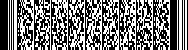 序号活  动  内  容 组织单位时间安排1宣传发动各学院11月18日-24日2特色学风建设活动成果展示、交流学生工作处各学院11月25日-12月8日3海外游学经验分享交流会学生工作处11月25日-12月8日4开展“校级优秀学业导师”评选学生工作处教务处各学院11月25日-12月8日5开展“免监考荣誉班级”评定学生工作处教务处各学院11月25日-12月8日6各学院特色学风建设活动集中评审学生工作处教务处各学院11月25日-12月8日7开展学院总结表彰大会各学院12月9日—16日8召开学校2019年学风建设工作总结表彰大会学生工作处教务处各学院12月9日—16日河南科技大学校长办公室       不予公开        2019年11月15日